УПРАВЛЕНИЕ ЭКОНОМИКИ АДМИНИСТРАЦИИМУНИЦИПАЛЬНОГО ОБРАЗОВАНИЯ УСТЬ-ЛАБИНСКИЙ  РАЙОН Ленина, ул. д. 38, город Усть-Лабинск, Краснодарский край,352330e-mail:ust_labinsk@mo.krasnodar.ru тел. (86135) 5-18-71,  факс (86135) 5-18-63   06.02.2020                          № 180  На                                             от  Заключениеоб оценке регулирующего воздействия проекта постановления администрации муниципального образования Усть-Лабинский район «Об утверждении порядка взаимодействия отраслевых (функциональных) органов администрации муниципального образования Усть-Лабинский район при разработке проекта муниципально-частного партнерства, рассмотрении предложения о реализации проекта муниципально-частного партнерства, принятии решения о реализации проекта муниципально-частного партнерства, осуществлении контроля и мониторинга соглашений о муниципально-частном партнерстве на территории муниципального образования Усть-Лабинский район»	Управление экономики администрации муниципального образования Усть-Лабинский район, как уполномоченный орган по проведению оценки регулирующего воздействия проектов муниципальных нормативных правовых актов муниципального образования Усть-Лабинский район рассмотрело поступивший 17 января 2020 года проект постановления администрации муниципального образования Усть-Лабинский район «Об утверждении порядка взаимодействия отраслевых (функциональных) органов администрации муниципального образования Усть-Лабинский район при разработке проекта муниципально-частного партнерства, рассмотрении предложения о реализации проекта муниципально-частного партнерства, принятии решения о реализации проекта муниципально-частного партнерства, осуществлении контроля и мониторинга соглашений о муниципально-частном партнерстве на территории муниципального образования Усть-Лабинский район» (далее – Проект), направленный для подготовки настоящего Заключения управлением экономики администрации муниципального образования Усть-Лабинский район (далее – разработчик) и сообщает следующее.	В соответствии с Порядком проведения оценки регулирующего воздействия проектов муниципальных нормативных правовых актов муниципального образования Усть-Лабинский район, утвержденным постановлением администрации муниципального образования Усть-Лабинский район от 07.12.2018 № 1068 (далее – Порядок), проект подлежит проведению оценки регулирующего воздействия.	Проект содержит положения, имеющие высокую степень регулирующего воздействия.	По результатам рассмотрения установлено, что при подготовке проекта требования Порядка разработчиком соблюдены.	Проект направлен разработчиком для проведения оценки регулирующего воздействия впервые.	Проведен анализ результатов исследований, проводимых регулирующим органом с учетом установления полноты рассмотрения регулирующим органом всех возможных вариантов правового регулирования выявленной проблемы, а также эффективности способов решения проблемы в сравнении с действующим на момент проведения процедуры оценки регулирующего воздействия правовым регулированием рассматриваемой сферы общественных отношений.	Разработчиком предложен один вариант правового регулирования – принятие постановления администрации муниципального образования Усть-Лабинский район «Об утверждении порядка взаимодействия отраслевых (функциональных) органов администрации муниципального образования Усть-Лабинский район при разработке проекта муниципально-частного партнерства, рассмотрении предложения о реализации проекта муниципально-частного партнерства, принятии решения о реализации проекта муниципально-частного партнерства, осуществлении контроля и мониторинга соглашений о муниципально-частном партнерстве на территории муниципального образования Усть-Лабинский район». 	В качестве альтернативы рассмотрен вариант непринятия муниципального нормативного правового акта.	Проведена оценка эффективности предложенных регулирующим органом вариантов правового регулирования, основанных на сведениях, содержащихся в соответствующих разделах сводного отчета, и установлено следующее:	- проблема, на решение которой направлено правовое регулирование, сформирована точно;	- определены потенциальные адресаты предлагаемого правового регулирования: частный партнер – российское юридическое лицо, с которым в соответствии с Федеральным законом № 224-ФЗ заключено соглашение; публичный партнер – муниципальное образование Усть-Лабинский район, от имени которого выступает глава муниципального образования Усть-Лабинский район. Количественная оценка участников не ограничена. Определить точное количество не предоставляется возможным;	- цель предлагаемого проектом правового регулирования определена объективно;	- срок достижения заявленных целей: с даты вступления в силу постановления, в связи с чем, отсутствует необходимость в последующем мониторинге достижения целей;	- дополнительных расходов потенциального адресата предлагаемого правового регулирования, а также расходов местного бюджета (бюджета муниципального образования Усть-Лабинский район), связанных с введением предлагаемого правового регулирования, не предполагается;	- риски введения предлагаемого правового регулирования отсутствуют.	В соответствии с Порядком установлено следующее:	1. Потенциальной группой участников общественных отношений, интересы которых будут затронуты правовым регулированием, являются:	частный партнер – российское юридическое лицо, с которым в соответствии с Федеральным законом № 224-ФЗ заключено соглашение; публичный партнер – муниципальное образование Усть-Лабинский район, от имени которого выступает глава муниципального образования Усть-Лабинский район.	2. Проблема, на решение которой направлено правовое регулирование, заключается в  следующем:Проект постановления разработан в соответствии со статьей 18 Федерального закона от 13 июля 2015 года № 224-ФЗ «О государственно-частном партнерстве, муниципально-частном партнерстве в Российской Федерации и внесении изменений в отдельные законодательные акты Российской Федерации», постановлением Правительства Российской Федерации от 30 декабря 2015 года № 1490 «Об осуществлении публичным партнером контроля за исполнением соглашения о государственно-частном партнерстве и соглашения о муниципально-частном партнерстве», приказом Министерства экономического развития Российской Федерации от 27 ноября 2015 года № 888 «Об утверждении порядка мониторинга реализации соглашений о государственно-частном партнерстве, соглашений о муниципально-частном партнерстве».	Проект постановления определяет порядок взаимодействия отраслевых (функциональных) органов администрации муниципального образования Усть-Лабинский район при разработке проекта муниципально-частного партнерства, рассмотрении предложения о реализации проекта муниципально-частного партнерства, принятии решения о реализации проекта муниципально-частного партнерства, осуществлении контроля исполнения и мониторинга реализации  соглашений о муниципально-частном партнерстве на территории муниципального образования Усть-Лабинский район.	Предусмотренное проектом правовое регулирование иными правовыми, информационными или организационными средствами не представляется возможным.	3. Цель предлагаемого правового регулирования – определение полномочий и координации деятельности в сфере муниципально-частного партнерства органов местного самоуправления муниципального образования Усть-Лабинский район, регулирует вопросы взаимодействия отраслевых (функциональных) органов администрации муниципального образования Усть-Лабинский район при разработке проекта муниципально-частного партнерства, рассмотрении предложения о реализации проекта муниципально-частного партнерства, принятии решения о реализации проекта муниципально-частного партнерства, осуществлении контроля исполнения и мониторинга реализации соглашений о муниципально-частном партнерстве на территории муниципального образования Усть-Лабинский район.	4. Проект предусматривает положения, которые устанавливают обязанности для потенциальных адресатов предлагаемого правового регулирования. 	Лицо, которое в соответствии с Федеральным законом № 224-ФЗ может быть частным партнером (инициатор проекта), вправе обеспечить разработку предложения о реализации проекта МЧП в соответствии с частями 3,4 статьи 8 Федерального закона № 224-ФЗ и направить предложение о реализации проекта публичному партнеру.	5. Риски не достижения целей правового регулирования, а также возможные негативные последствия от введения правового регулирования для экономического развития муниципального образования Усть-Лабинский район отсутствуют.	6. Дополнительные расходы местного бюджета (бюджета муниципального образования Усть-Лабинский район), понесенные от регулирующего воздействия предлагаемого проекта муниципального нормативного правового акта, не предполагаются.	Дополнительные расходы потенциальных адресатов предлагаемого правового регулирования, понесенные от регулирующего воздействия проекта, не предполагаются.  	7. В соответствии с Порядком уполномоченный орган провел публичные консультации по проекту в период с 17 января 2020 года по 27 января  2020 года.	8. Информация о проводимых публичных консультациях была размещена на официальном сайте администрации муниципального образования Усть-Лабинский район (http://www.adminustlabinsk.ru/).Кроме того, проект направлялся индивидуальному предпринимателю Козинской Л.П., члену Бюро по защите прав предпринимателей и инвесторов ККО «ОПОРА РОССИИ» Новиковой Ю.А., председателю НП «Усть-Лабинские фермеры» Якунину В.М., председателю Союза «Усть-Лабинская торгово-промышленная палата» Долгову С.Ю., директору ООО «Фонтан» Поддубной О.Г., индивидуальному предпринимателю Овеченко Н.Е., директору ООО «Формула» Наташиной И.А., индивидуальному предпринимателю Грущенко Л.П., главе КФХ Шубину С.П., главе КФХ Горшукову М.С., индивидуальному предпринимателю Рылиной Н.В. с которыми заключены соглашения о взаимодействии при проведении оценки регулирующего воздействия. 	9. В период проведения публичных консультаций замечаний и предложений от участников публичных консультаций по проекту не поступало.	10. По результатам оценки регулирующего воздействия сделаны выводы об отсутствии в представленном проекте положений, вводящих избыточные административные обязанности, запреты и ограничения для юридических лиц или способствующих их введению, оказывающих негативное влияние на отрасли экономики муниципального образования Усть-Лабинский район, способствующих возникновению необоснованных расходов юридических лиц, а также необоснованных расходов местного бюджета (бюджета муниципального образования Усть-Лабинский район), и о возможности его дальнейшего согласования. О.В.Ноздрачева5-28-68Начальник управленияН.В. Гаценко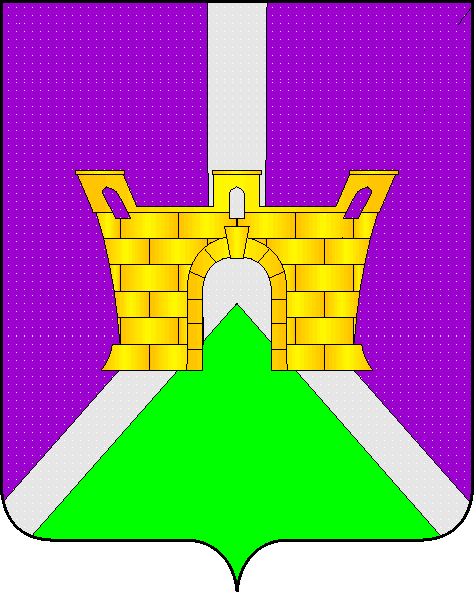 